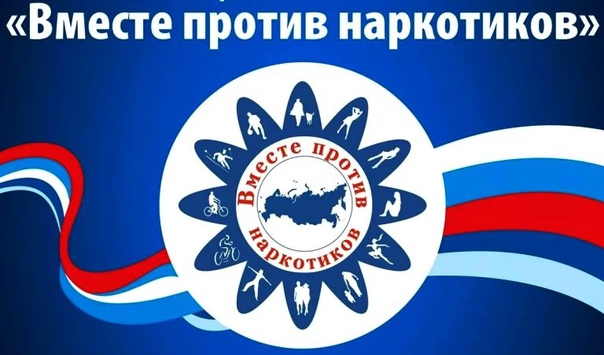 Телефон дежурной части УМВД России по Курской области: 36-82-65 или 02 (круглосуточно).Оставить своё обращение также можно на официальном сайте УМВД России по Курской области 46.мвд.рф в разделе «Приём обращений».Единый бесплатный федеральный «телефон доверия» для детей, подростков и их родителей: 8 800 2000 122.Контакты УКОН УМВД России по Курской области:  +7(4712)70-88-11